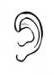 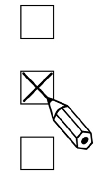 1 .             Coche la case où tu entends le son [d].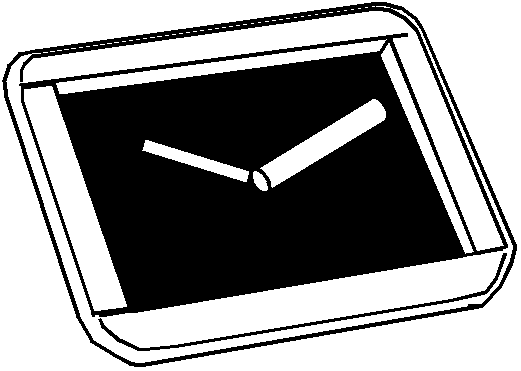 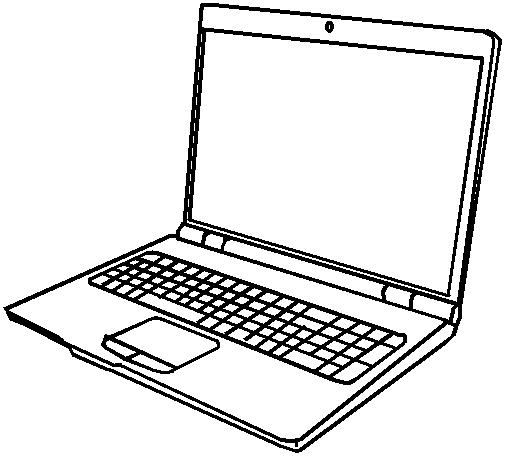 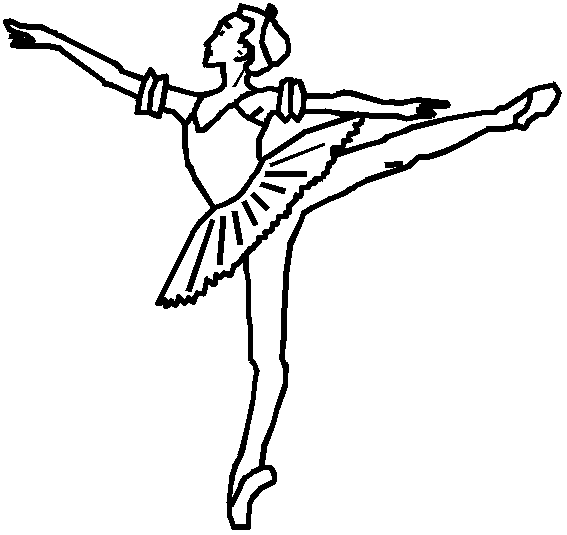 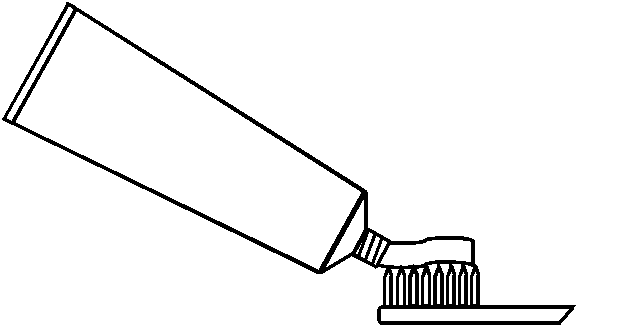 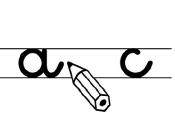 2 .                           Complète avec la bonne syllabe :  do ou di 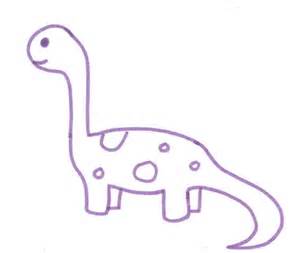 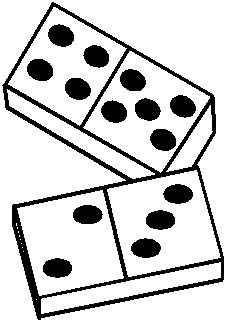 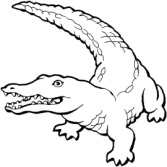 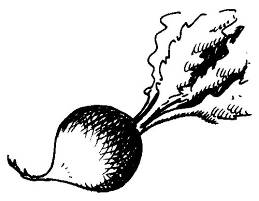 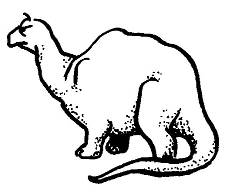 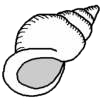 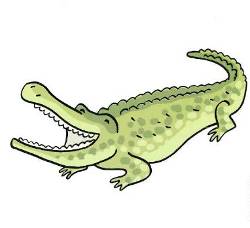 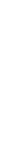 	mino  	              nosaure         ra      s          croco	      le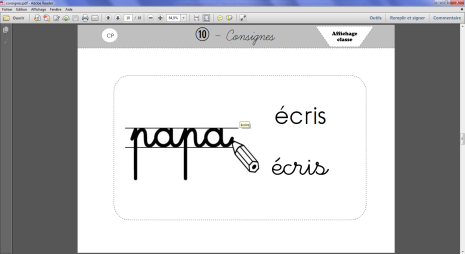 3 .                  Ecris le mot après avoir remis les syllabes dans l’ordre.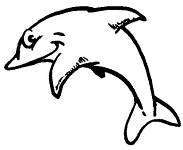 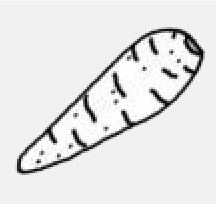 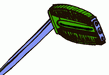 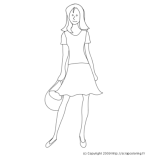 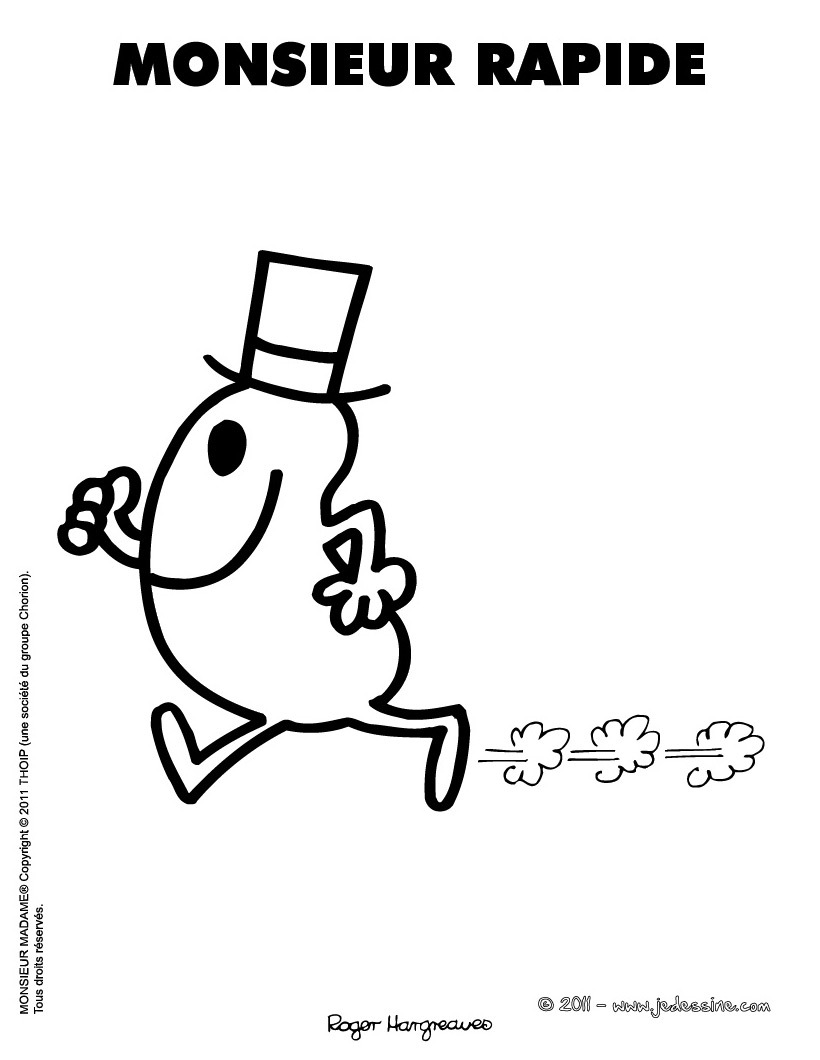 